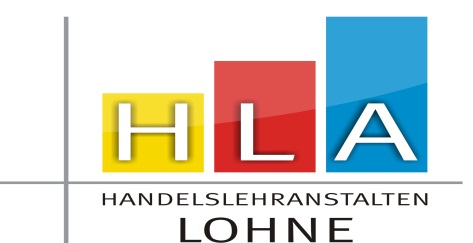 Praktische Ausbildung – Höhere Handelsschule (HH)  
Einjährige Berufsfachschule - Wirtschaft - 
für Realschulabsolventinnen und RealschulabsolventenBescheinigung für die Schule (Bitte beim Vorstellungsgespräch aushändigen!)Hiermit bestätigen wir, dass die Schülerin / der Schüler………………........................................................................die vierwöchige praktische Ausbildung in der Zeitvom Dienstag, 1. November 2022 bis einschließlich Montag, 28. November 2022 in meinem/unserem Betrieb absolvieren wird. Die praktische Ausbildung wird einer regulären Vollzeitbeschäftigung (d.h. eine wöchentliche Arbeitszeit von ca. 40 Zeitstunden, insgesamt also 160 Zeitstunden in 20 Tagen) entsprechen und soll dem Praktikanten dabei helfen, kaufmännische und wirtschaftliche Zusammenhänge in der Praxis erfahren zu können. Für die Dauer der Durchführung der praktischen Ausbildung unterliegen die Schülerinnen und Schüler wie beim Schulbesuch der gesetzlichen Unfallversicherung.Außerdem besteht für unsere Schülerinnen und Schüler für berufsorientierende Maßnahmen Deckungsschutz für Haftpflicht- und Sachschäden durch den Kommunalen Schadenausgleich Hannover. Die jeweiligen Deckungsbeträge können beim Schulträger und beim Kommunalen Schadensausgleich Hannover abgefragt werden.(Stempel, bzw. Anschrift und Telefonnummer des Betriebes).......................................................                                        ................................................................	Ort, Datum						Stempel und Unterschrift
                                                                                                                             des Betriebes